Phrases numériques Égal ou inégal ?Écris = ou ≠ dans chaque case.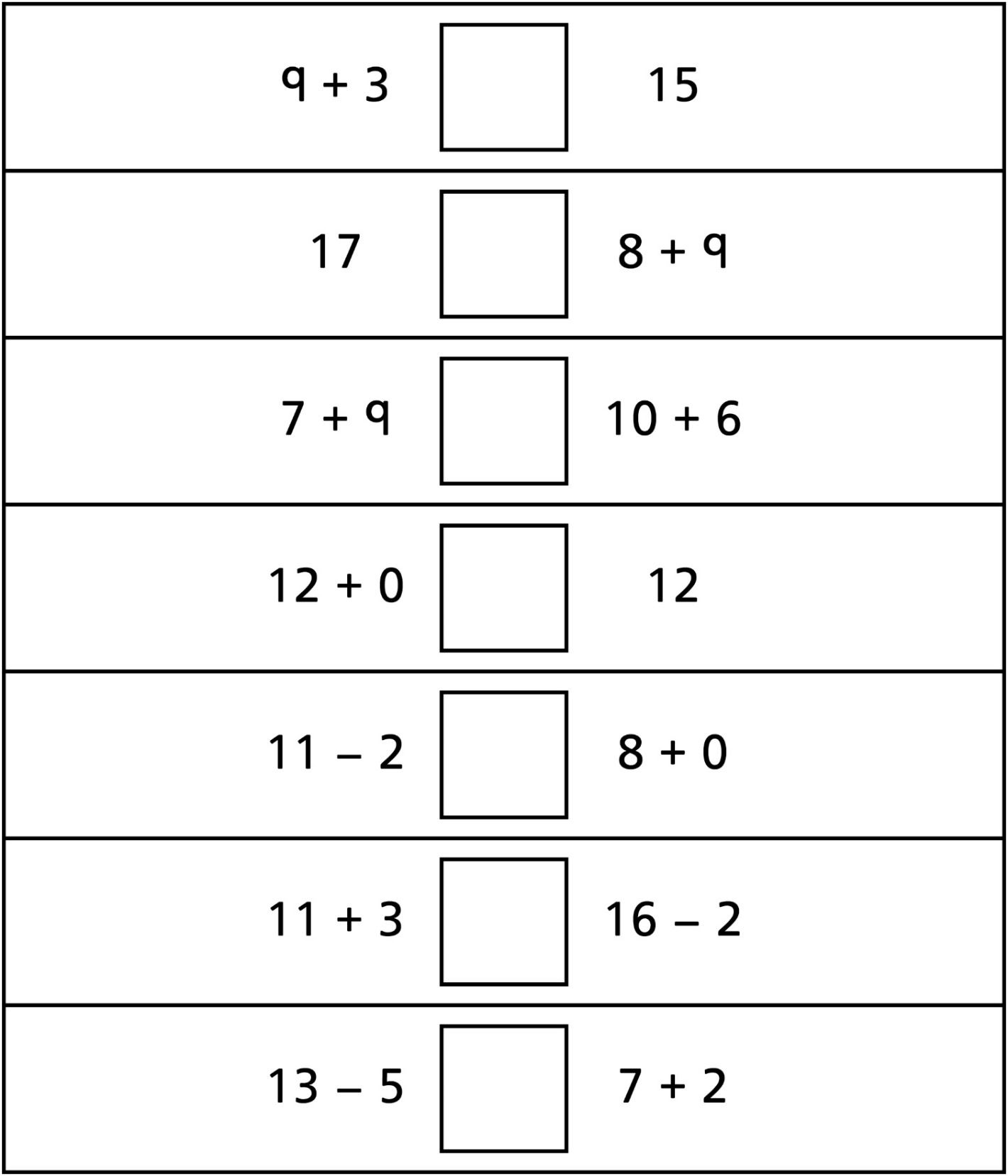 Phrases numériques Égal ou inégal ?Écris = ou ≠ dans chaque case.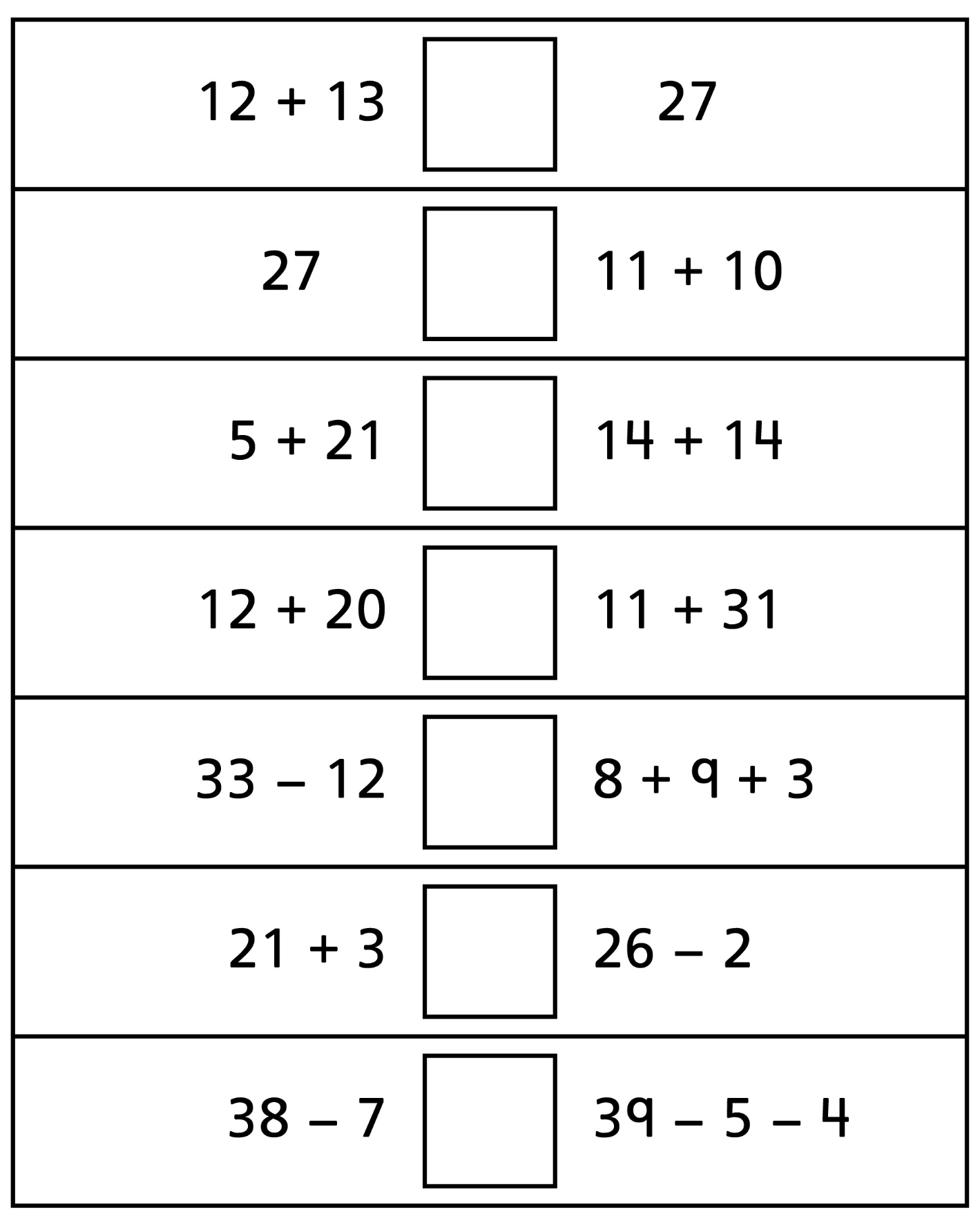 Phrases numériques Égal ou inégal ?
(pour Accommodation)Écris = ou ≠ dans chaque case.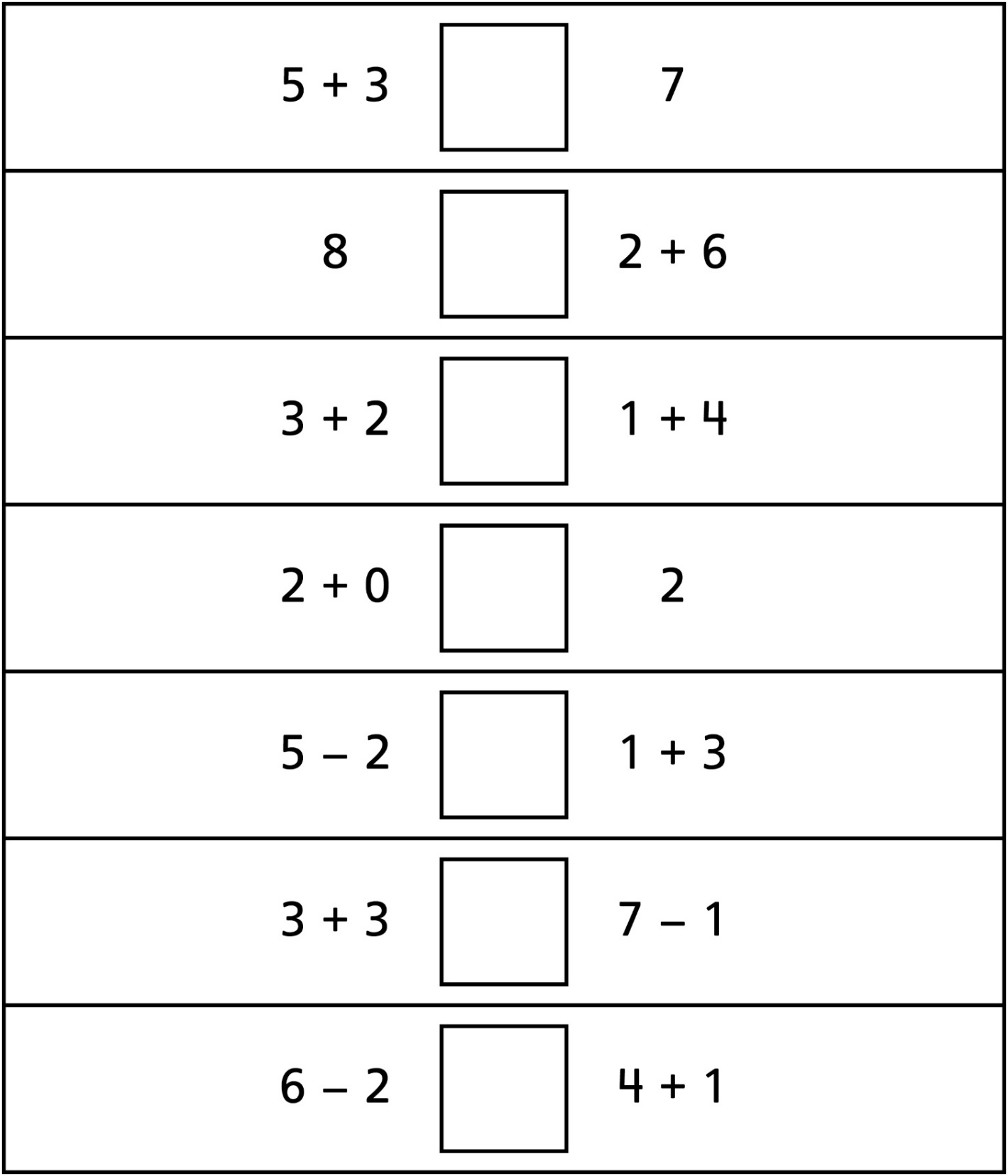 Phrases numériques Égal ou inégal ?
(pour Enrichissement pour classe combinée)Note chaque côté d’une phrase numérique, puis écris = ou ≠ dans la case.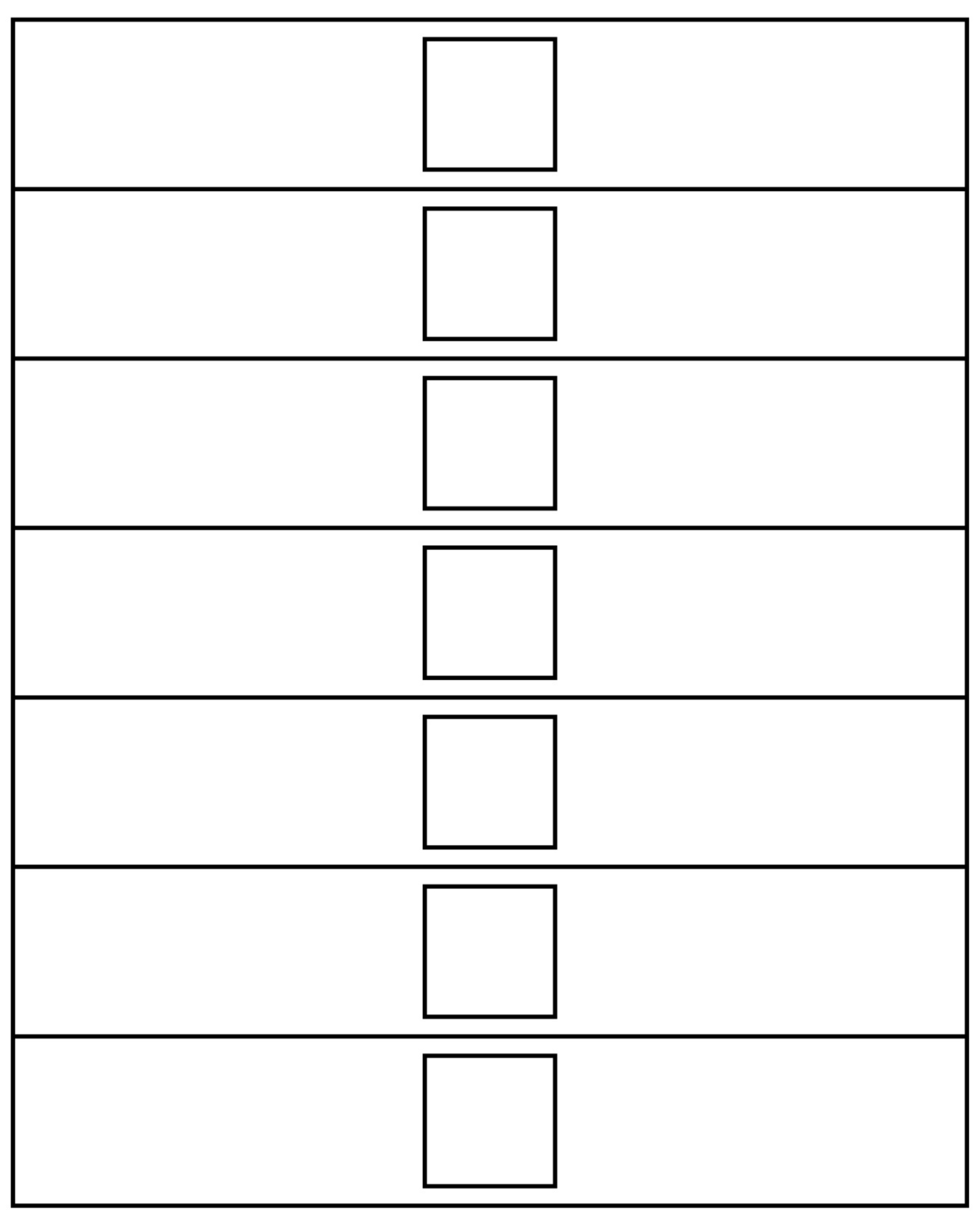 